 Приложение 1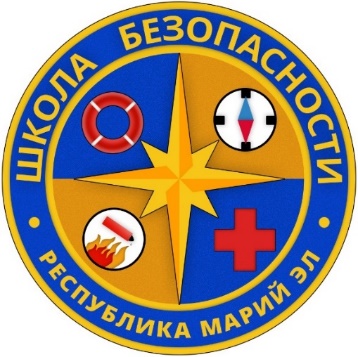 В Главную судейскую коллегию III республиканского зимнего слёта «Школа безопасности»от___________________________название командирующей организации, адрес, телефон, e-mail,ЗАЯВКАПросим допустить к участию в соревнованиях ________________________________________________________________________________________________название командыв следующем составе:Всего допущено к соревнованиям ________ человек. Не допущено   человек, в том числе ______________________________________________________________________ФИО не допущенныхМ.П.      			 	 Врач 			 /			/	Печать медицинской организации			     Подпись врача		         расшифровка подписиПредставитель команды ____________________________________________________ФИО полностью, домашний адрес, телефон, e-mailРуководитель   ____________________/______________/                                       /			М.П.                        название командирующей организации	                                         подпись руководителя, расшифровка подписиПриложение №3Техническая заявка__________________________________________наименование командыТренер-представитель команды ___________________________________ ФИО полностью, телефон, e-mail№ п/пФамилия Имя отчество
участникадата и Год
рожденияМедицинский
допускслово “допущен”
подпись и печать врачанапротив каждого участникапримечания123456789101112№ФИО участникаФотография участника3*4 в электронном видеКСУПожарная полосаМаршрут выживанияОбра-зецСеменова Надежда Рудольфовна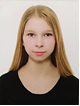 ++1участник2участник3участник4участник5участник6участник7участник8участник9101112